Order Form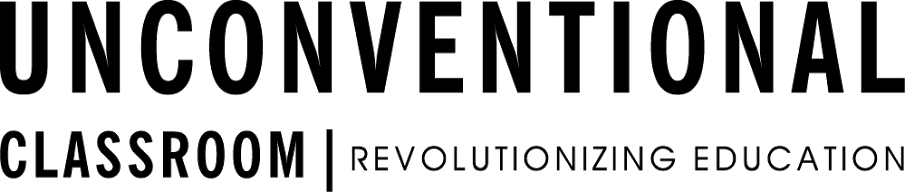 										Subtotal:        $										Tax:		0.00										Shipping:	0.00Total:                 $______Please send check or purchase order, along with order form to:Unconventional ClassroomP.O. Box 67Eagleville, TN 37060Confirmation of payment, as well as electronic tickets will be delivered to the e-mail address(es) provided below.  Please include the names, e-mails, and grade level(s) taught:www.UnconventionalClassroom.orgQuantityDescriptionPrice (Each)TotalConference Tickets/Book/Teacher Consultation – Professional Teacher Development.$$NameE-mail addressGrade Level / Subject(s) Taught